Autumn 1Autumn2Spring 1Spring 2Summer 1Summer 2Year 1MemoriesThink like an artist (Modigliani) - SketchingDinosaur RoarMixed Media – Dinosaur in landscapeCity LifeCollage - cityscapeThe Lady with the LampOld MacDonaldSketching & Painting – still lifeCrash! Bang! Wallop!Year 2Westward Ho! Paint and collage – Pirate artLondon’s BurningMixed Media – London’s Burning skylineMighty MonarchsBeneath the CanopyThink like an artist – RousseauExplore Tiger painting and camouflage, patterns etc. Children create large scale art piece depicting Tiger/other animals camouflaged in jungleMix it Up!VariousCoast to Coast3D sculpture – Paper mache. Children explore using everyday materials to create creatures from beneath the sea Create large underwater scene using all children’s work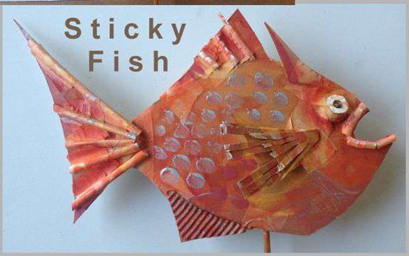 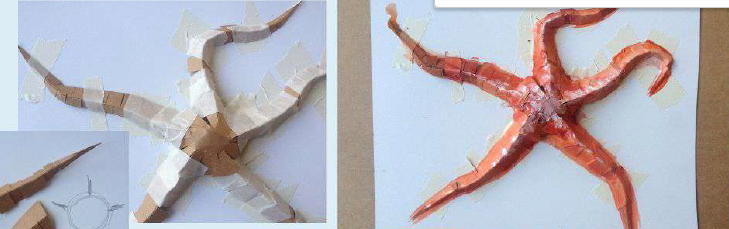 Year 3Ready, Steady, Cook!Time TeamDrawing/PaintingExplore stone age art and why these images were used.Create own stone age artWhat a Wonderful WorldThink like an artist (Picasso & Cubism) – What is cubism? Explore art work and analyse colours, techniques, look at Picasso work, express likes and dislikes in Sketch books. Design and make Picasso art work using collage technique.Tomb Raiders3D art – Ancient Egyptian Art including tomb art and hieroglyphics – making Death Masks paper mache and mod roc Secret GardenEco-WarriorsYear 4Doctor, DoctorToga-tasticMosaics Ancient RomanExplore examples, express likes and dislikes, play with images – convey story or create image to represent the person making – link with roman numerals, design  Sketch books and makeOn the Street where you liveThink like an artist (Banksy) – explore street art work and analyse, experiment in sketch books, make graffitiRhythm & RhumbaThink like an artist (Kandinsky) – Study art work and analyse, explore techniques and colours in sketch books, explore art through music to create pieceEureka!3D Sculpture paper mache – Greek pots – Explore stories told, colours shapes, design and make pots (papier mache) Year 5Raiders or TradersCosmicRetro-Futurism – Space art – explore and generate ideas, sketch book development, exploration of techniques create own art work.Extreme EarthMagic & MayhemWax resist – Batik – Explore, ideas in sketch book, explore technique wax resist on paper before designing batikRomero BrittoMysterious MayaTerrible TudorsPortraiture – Explore messages hidden behind portraits .e.g power etc. Holbein explore and create own versionYear 6Blitzed BritainPulseThink like an artist (DaVinci) - Explore art work and analyse line, tone, shading, techniques, look at DaVinci examples, express likes and dislikes in Sketch books. Explore creating own heart picture.Darwin’s DiscoveriesMixed Media – sketching, watercolour etc. – observational drawing – flora and fauna of the Galapagos Islands Crime & PunishmentArt AttackThink like an artist (various artists)Monet, Georgia O’Keefe, Warhol, Escher  Ticket to the WorldPrinting – exploring art from other cultures